Karkonoska Akademia Nauk Stosowanych w Jeleniej Górze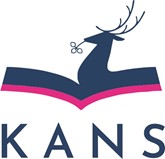 Wydział Nauk Medycznych i Technicznychul. Lwówecka 18, 58-503 Jelenia Góratel. (075) 645 33 32, (075) 645 33 30 e-mail: dziekanatWNMiT@kans.plSKIEROWANIE NA PRAKTYKI ZAWODOWEstudentki/a studiów stacjonarnych pierwszego stopnia kierunku DIETETYKAw zakresie: Psychodietetyka z elementami coachinguProszę   o   przyjęcie   mnie	studentki/aroku II semestru 4 roku akademickiego 202…/202..…, posiadającej/ego nr albumu:	,na praktykę zawodową do:………………………………………………………………………………………………………………………miejsce praktyki (Zakład/Instytucja/Firma)Termin realizacji praktyki: od …… 202…. r. do …… 202	r.Liczba dni rozliczeniowych: ………..Praktyka w oddziale chorób wewnętrznych. – 120 godz. (3 tygodnie)Wyrażamy zgodę na przyjęcie skierowanej/ego studentki/a na praktykę zawodową (programową). Opiekunem z ramienia Placówki będzie……………………………………………………………………………………………………………Pieczęć i podpis przedstawiciela zakładuPotwierdzenie złożenia dokumentu……………………………..Dziekanat WNMiTEfekt uczenia sięEfekt uczenia sięEU1Student posiada wiedzę z zakresu organizacji pracy oddziału, posiada umiejętność przeprowadzania wywiadu żywieniowego i chorobowego oraz zapoznawania się z podstawową dokumentacją pacjenta dotyczącą leczenia i przebiegu choroby, w celu opracowania diety dostosowanej do zaburzeńwywołanych chorobą.EU2Student zna zasady wydawania posiłków i karmienia chorych hospitalizowanych.EU3Student posiada umiejętność oceny sposobu żywienia i stanu odżywienia pacjenta w celu zakwalifikowania chorego do jednej z grup: prawidłowo odżywiony, niedożywiony, nadwaga lub otyłość,potrafi planować postępowanie dietetyczne z doborem odpowiednich produktów spożywczych wraz z wyliczeniem wartości odżywczej i energetycznej właściwej dla danej jednostki chorobowej.EU4Student potrafi   przeprowadzić   samodzielnie   edukację   żywieniową   dotyczącą   leczenia   choróbdietozależnych wśród pacjentów oddziału.EU5Student ma świadomość sumiennego, aktywnego u udziału i zdyscyplinowania w pracy indywidualnej oraz grupowej wykazując odpowiednie współdziałanie zarówno jako członek jak i lider zespołu. Rozumie potrzebę dokształcania i aktualizowania swojej wiedzy oraz doskonalenia umiejętności z zakresurealizowanej praktyki.